МИНИСТЕРСТВО ОБРАЗОВАНИЯ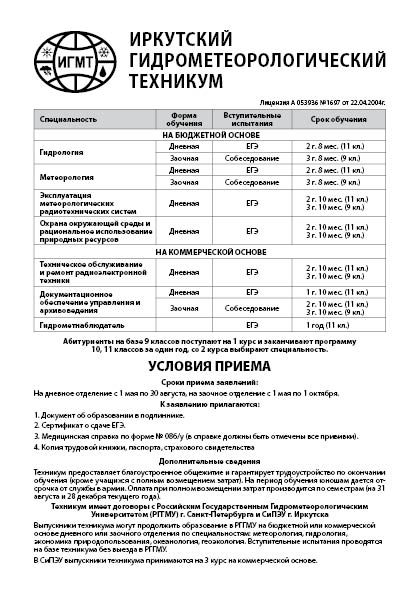 ИРКУТСКОЙ ОБЛАСТИГосударственное бюджетное профессиональное образовательное учреждение Иркутской области  «ИРКУТСКИЙ ГИДРОМЕТЕОРОЛОГИЧЕСКИЙ ТЕХНИКУМ»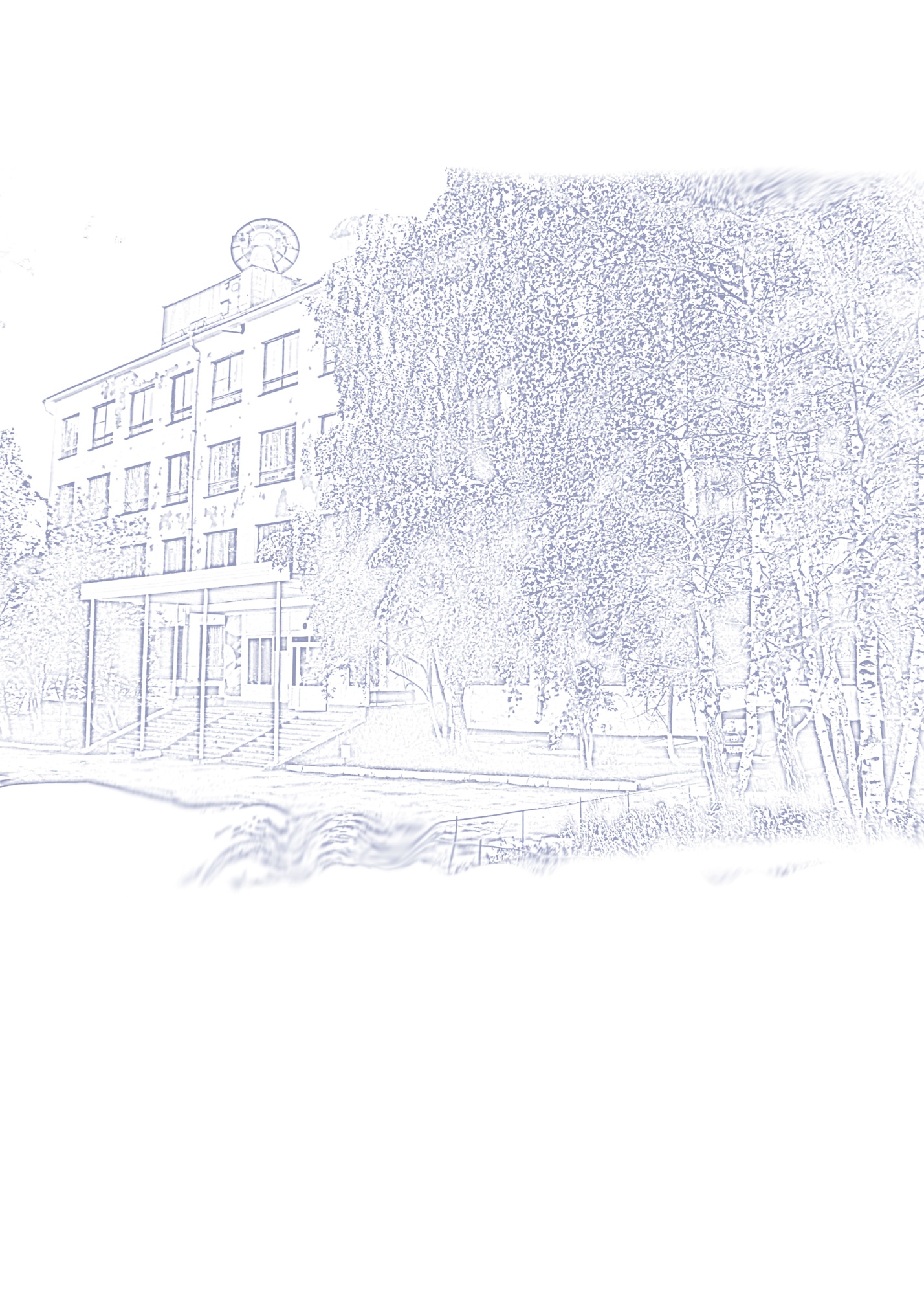 ПОЛОЖЕНИЕ
о службе постинтернатного сопровождения обучающихся  ГБПОУ ИО «Иркутский гидрометеорологический техникум»Иркутск, 2015I. Общие положения1.1. Служба  постинтернатного сопровождения создана в ГБПОУ ИО «Иркутский гидрометеорологический техникум», с целью сопровождения  обучающихся, относящихся к категории детей-сирот и детей, оставшихся без попечения родителей.1.2. Служба постинтернатного сопровождения детей-сирот и детей, оставшихся без попечения родителей, а также лиц из их числа (далее – Подразделение) создано в целях реализации распоряжения Правительства Иркутской области от 25.01.2013 г. № 12-рп «Об одобрении Концепции создания системы адаптации и сопровождения детей-сирот и детей, оставшихся без попечения родителей, а также лиц из числа детей – сирот и детей, оставшихся без попечения родителей, в Иркутской области на 2013-2015 годы», постановления Правительства Иркутской области от 19.11.2010 г. № 294-пп «Об утверждении долгосрочной целевой программы Иркутской области «Точка опоры» по профилактике социального сиротства, безнадзорности и правонарушений несовершеннолетних в Иркутской области». 1.3. Настоящее положение определяет организационно-методическую основу деятельности Службы постинтернатного сопровождения по социально-психологическому и правовому сопровождению обучающихся в техникуме детей-сирот и детей, оставшихся без попечения родителей, и лиц из их числа.  1.4. Служба в своей деятельности руководствуется Конституцией Российской Федерации, федеральными законами, нормативными правовыми актами РФ, законами Иркутской области, распоряжениями министерства образования Иркутской области, уставом Учреждения, приказами директора Учреждения, настоящим положением. II. Задачи и направления деятельности Службы постинтернатного сопровождения2.1. Цель деятельности Службы постинтернатного сопровождения в ГБПОУ ИО «Иркутский гидрометеорологический техникум»: - оказание содействия обучающимся детям-сиротам и детям, оставшимся без попечения родителей, и лицам из их числа в профессиональном самоопределении,  социальной адаптации и интеграции  их в общество.2. 2. Задачи Службы:- оказание комплексной психолого-педагогической, социальной и правовой помощи, осуществление индивидуальной и групповой реабилитации и социальной адаптации обучающимся детям-сиротам и детям, оставшимся без попечения родителей, и лицам из их числа;- определение и предоставление конкретных видов социально- экономических, социально-психологических, социально-педагогических и иных социальных услуг обучающимся детям-сиротам и детям, оставшимся без попечения родителей, и лицам из их числа;- поддержка обучающихся детей-сирот и детей, оставшихся без попечения родителей, и лиц из их числа в решении проблем их самообеспечения и социальной адаптации.2.3. Направления деятельности Службы.- оказание социальной, психологической, педагогической, правовой, консультативной и иной помощи обучающимся детям-сиротам и детям, оставшимся без попечения родителей, и лицам из их числа в преодолении трудной жизненной ситуации;- разработка и реализация индивидуальных программ социальной  адаптации обучающихся детей-сирот и детей, оставшихся без попечения родителей, и лиц из их числа;- участие в работе по профессиональной ориентации и оказание помощи в устройстве на работу обучающихся детей-сирот и детей, оставшихся без попечения родителей, и лиц из их числа;- привлечение государственных, муниципальных и негосударственных органов и организаций (социальной защиты населения, здравоохранения, образования, службы занятости и других), а также общественных  организаций и объединений к решению вопросов социальной адаптации обучающихся детей-сирот и детей, оставшихся без попечения родителей, и лиц из их числа и координация их деятельности в этом направлении;2.4. Направления деятельности Службы могут корректироваться в зависимости от потребности обучающихся детей-сирот и детей, оставшихся без попечения родителей, и лиц из их числа в конкретных видах социальной поддержки.III. Организационная структура Службыпостинтернатного сопровождения3.1. Служба постинтернатного сопровождения  создается на основании приказа директора ГБПОУ ИО «Иркутский гидрометеорологический техникум».3.2. Руководителем Службы является заведующий учебно-воспитательной частью ГБПОУ ИО «Иркутский гидрометеорологический техникум», осуществляющий управление, координацию, обеспечивающий целостность реализации поставленных перед Подразделением задач в соответствии с должностными обязанностями.3.3. В состав Службы  входят:- заведующая учебно-воспитательной частью;- социальный педагог;- педагог-психолог;- кураторы групп;- воспитатель общежития;- заведующая общежитием.3.4. Специалисты Службы  осуществляют свою деятельность в строгом соответствии с должностными инструкциями, утвержденными директором ГБПОУ ИО «Иркутский гидрометеорологический техникум», Положением о Службе постинтернатного сопровождения.  VI. Функции Службы постинтернатного сопровождения4. Специалисты Службы: 4.1.  оказывают помощь обучающимся в ГБПОУ ИО «Иркутский гидрометеорологический техникум»  детям-сиротам и детям, оставшимся без попечения родителей, и лицам из их числа в целях обеспечения их успешной социальной адаптации, содействуют в предоставлении мер социальной поддержки; 4.2. разрабатывают и реализуют индивидуальные планы по постинтернатному сопровождению обучающихся детей-сирот и детей, оставшихся без попечения родителей, и лиц из их числа; 4.3. консультируют обучающихся детей-сирот и детей, оставшихся без попечения родителей, и лиц из их числа по правовым вопросам и вопросам профессионального самоопределения, информируют о центрах (пунктах) профориентации, в которых можно получить соответствующие консультации по выбору дополнительной профессии;4.4. оказывают содействие в постановке на учет в центр занятости населения; 4.5.  оказывают помощь обучающимся детям-сиротам и детям, оставшимся без попечения родителей, и лицам из их числа в решении вопросов по преодолению сложных жизненных ситуаций; 4.6. консультируют обучающихся детей-сирот и детей, оставшихся без попечения родителей, и лиц из их числа по вопросам создания и укрепления молодой семьи, формирования семейного бюджета; 4.7. обеспечивают предоставление отчетных данных о работе в Службу постинтернатного сопровождения ОГАОУ «Центр психолого-медико-социального сопровождения» и министерство образования Иркутской области.  4.8. обеспечивают порядок ведения и сохранность документации Службы постинтернатного сопровождения.V. Права сотрудников Службы постинтернатного сопровождения5.1. Сотрудникам Службы  для решения возложенных на них задач и выполнения функций предоставляется право: 5.1.1. устанавливать деловые контакты от имени Службы постинтернатного сопровождения ГБПОУ ИО «Иркутский гидрометеорологический техникум»  с лицами и организациями, которые могут способствовать совершенствованию работы Службы, от государственных органов и органов местного самоуправления необходимые документы с целью защиты прав и законных интересов обучающихся детей-сирот и детей, оставшихся без попечения родителей, и лиц из их числа;5.1.3.  принимать решения в рамках своей компетенции;5.1.4.  защищать профессиональную честь и достоинство; 5.2. Сотрудники Службы обязаны соблюдать конфиденциальность сведений, которые составляют служебную, а также иную тайну, определенную действующим законодательством. VI. Отчетность Службы постинтернатного сопровождения6.1. Служба постинтернатного сопровождения имеет план работы на год, журнал учета по направлениям работы,  полугодовые и годовые отчеты по работе.6.2. Руководитель Службы предоставляет отчет (мониторинг деятельности Подразделения постинтернатной адаптации) два раза в год (до 25 декабря и до 25 мая текущего года) в Службу постинтернатного сопровождения ОГАОУ «Центр психолого-медико социального сопровождения» г. Иркутска (электронные адреса:  postinternat2013@mail.ru, ogoucpmss@mail.ru). УТВЕРЖДЕНО Приказом директора ГБПОУ ИО«Иркутский гидрометеорологический техникум» «01» сентября 2016г № 53-А